Fill in the BlanksTree Diagrams for Independent EventsQuestionTree DiagramProbabilityProbabilityTwo students, Maria and Maysoon each sit their driving theory exam. Complete the tree diagram and calculate the probability of each outcome.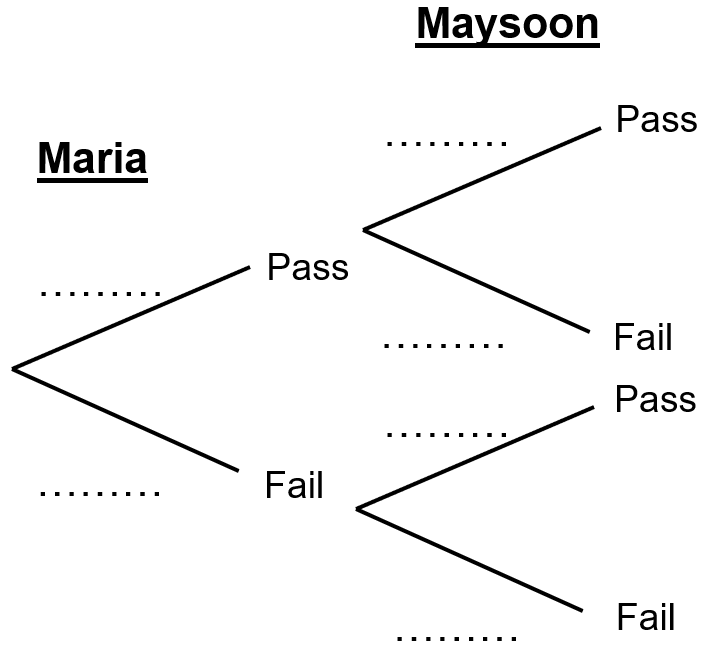 Two students, Maria and Maysoon each sit their driving theory exam. Complete the tree diagram and calculate the probability of each outcome.Two students, Maria and Maysoon each sit their driving theory exam. Complete the tree diagram and calculate the probability of each outcome.Two students, Maria and Maysoon each sit their driving theory exam. Complete the tree diagram and calculate the probability of each outcome.A biased coin is tossed once and then tossed again for a second time. Complete the tree diagram and calculate the probability of each outcome.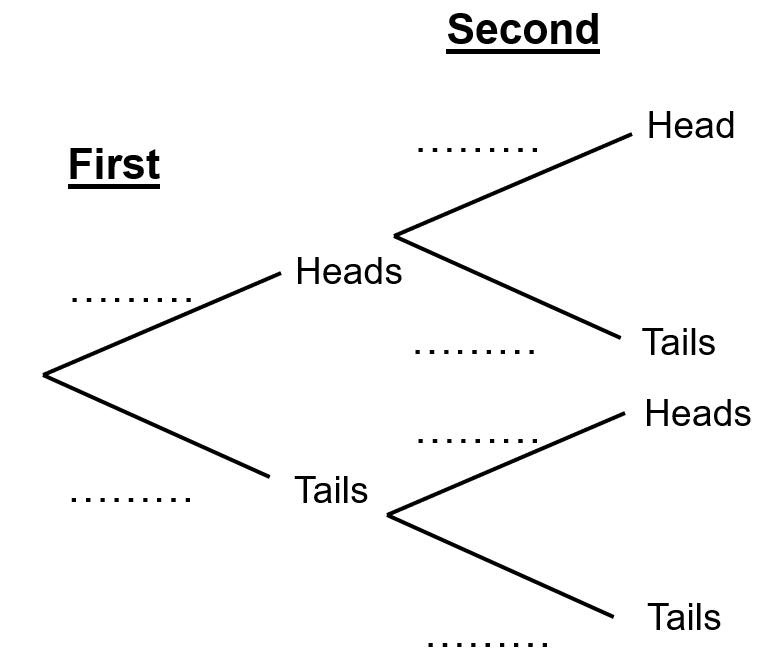 A biased coin is tossed once and then tossed again for a second time. Complete the tree diagram and calculate the probability of each outcome.A biased coin is tossed once and then tossed again for a second time. Complete the tree diagram and calculate the probability of each outcome.A biased coin is tossed once and then tossed again for a second time. Complete the tree diagram and calculate the probability of each outcome.A car travels through two sets of traffic lights. The probability of stopping at each set is the same. Complete the tree diagram and calculate the probability of each outcome.A car travels through two sets of traffic lights. The probability of stopping at each set is the same. Complete the tree diagram and calculate the probability of each outcome.A car travels through two sets of traffic lights. The probability of stopping at each set is the same. Complete the tree diagram and calculate the probability of each outcome.A car travels through two sets of traffic lights. The probability of stopping at each set is the same. Complete the tree diagram and calculate the probability of each outcome.There are 12 red or blue balls in a box. There are more blue balls than red balls. A ball is removed at random, the colour recorded, then replaced. A second ball is then removed. Complete the tree diagram and probabilities.There are 12 red or blue balls in a box. There are more blue balls than red balls. A ball is removed at random, the colour recorded, then replaced. A second ball is then removed. Complete the tree diagram and probabilities.There are 12 red or blue balls in a box. There are more blue balls than red balls. A ball is removed at random, the colour recorded, then replaced. A second ball is then removed. Complete the tree diagram and probabilities.There are 12 red or blue balls in a box. There are more blue balls than red balls. A ball is removed at random, the colour recorded, then replaced. A second ball is then removed. Complete the tree diagram and probabilities.